ΠΡΕΣΒΕΙΑ ΤΗΣ ΚΥΠΡΙΑΚΗΣ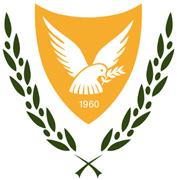 ΔΗΜΟΚΡΑΤΙΑΣ ΣΤΗ ΧΑΓΗEuropean Film Festival 2016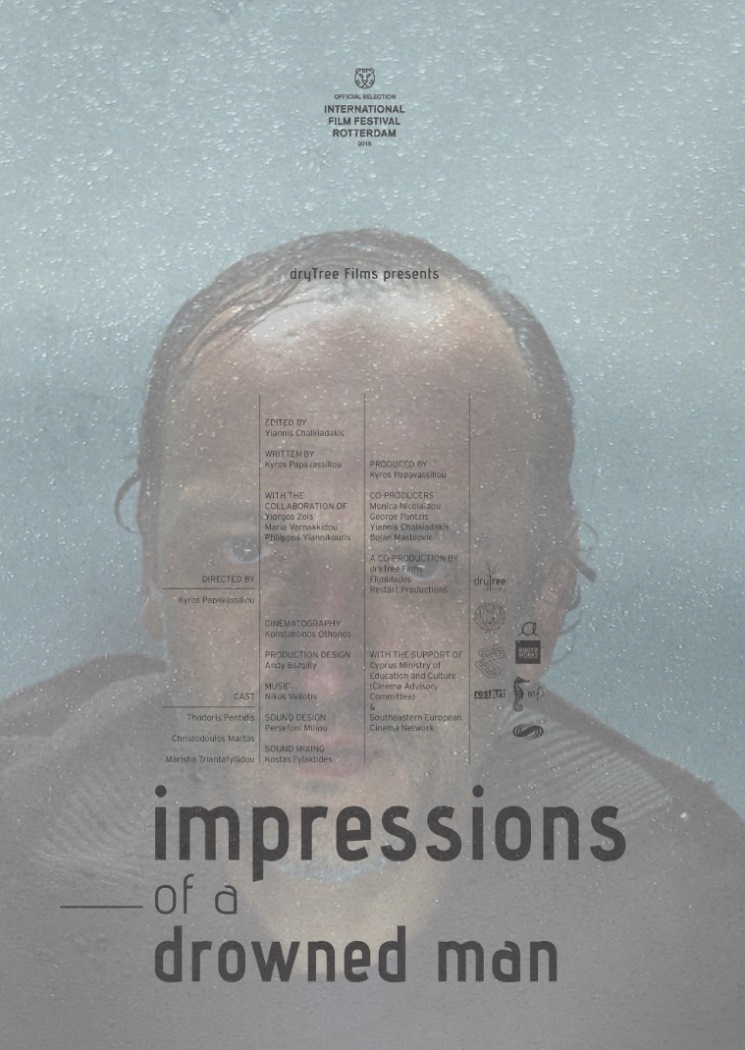 Η Πρεσβεία της Κυπριακής Δημοκρατίας στη Χάγη σας προσκαλεί στις προβολές της κυπριακής ταινίας “Οι Εντυπώσεις Ενός Πνιγμένου”, που θα πραγματοποιηθούν στο πλαίσιο τoυ 3ου Ευρωπαϊκού Φεστιβάλ Ταινιών στην Ολλανδία.Πρώτη προβολή:Ημερομηνία: Παρασκευή, 3 Ιουνίου 2016Ώρα έναρξης: 4 μ.μ. Θα προσφέρεται καφές και τσάι από τις 3:30 μ.μ.Τόπος: Huis van Europa, Korte Vijverberg 5/6, 2513 AB, The Hague.Η είσοδος είναι ελεύθερη.Δεύτερη προβολή:Ημερομηνία: Σάββατο, 4 Ιουνίου 2016Ώρα έναρξης: 4:30 μ.μ. Θα προσφέρεται καφές και τσάι από τις 4:00 μ.μ.Τόπος: Europe Direct Amsterdam, Oosterdokskade 143, 1011DL, Amsterdam.Η είσοδος είναι ελεύθερη.Υπόθεση: Ένας άνδρας εντελώς αποκομμένος από το παρελθόν και τη μνήμη του συναντά μια παλιά του αγάπη. Της αφηγείται πως είναι ένας διάσημος ποιητής, ο Κώστας Καρυωτάκης, που αυτοκτόνησε το 1928. Κάθε χρόνο ο Κώστας στην προσπάθειά του να βρει τον εαυτό του, επιστρέφει στο ίδιο μέρος την επέτειο του θανάτου του. 
Βραβεία: Η ταινία «Οι εντυπώσεις ενός Πνιγμένου» του Κύρου Παπαβασιλείου είναι η πρώτη κυπριακή, η οποία παρουσιάστηκε στο Διαγωνιστικό Τμήμα του 44ου Διεθνούς Φεστιβάλ Κινηματογράφου 2015 του Ρότερνταμ και προτάθηκε για το βραβείο Tiger.Για κρατήσεις θέσεων παρακαλούμε δηλώστε συμμετοχή στα τηλέφωνα της Πρεσβείας: 070 217 20 20 / 25 ή στην ηλεκτρονική διεύθυνση: hagueembassy@mfa.gov.cy.Η ταινία προβάλλεται στα ελληνικά με αγγλικούς υπότιτλους.